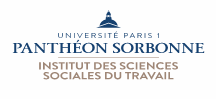 SemaineNbre de joursIntitulé du stage16 au 20 janvier5 joursApproche des outils numériques dans la formation6 au 10 février5 joursAFIP-Licenciement13 au 17 février3 jours: du 13 au 15 févrierAdministrateurs salariés27 février au 3 mars5 joursActualités juridiques20 au 24 mars5 joursESS11 au 14 avril4 joursDétachement22 au 26 mai5 joursOrganisation du travail12 au 16 juin5 joursNégociation collective3 au 7 juillet5 joursDiscrimination11 au 15 septembre5 joursRémunération2 au 6 octobre5 joursCSE9 au 13 octobre5 joursFormation professionnelle continue23 au 27 octobre5 joursInternational20 au 24 novembre5 joursAFIP-Thématiques définies ultérieurement11 au 15 décembre5 joursSciences de l'éducation: se crédibiliser